Попрыгунчик (HALTERIA GRANDINELLA)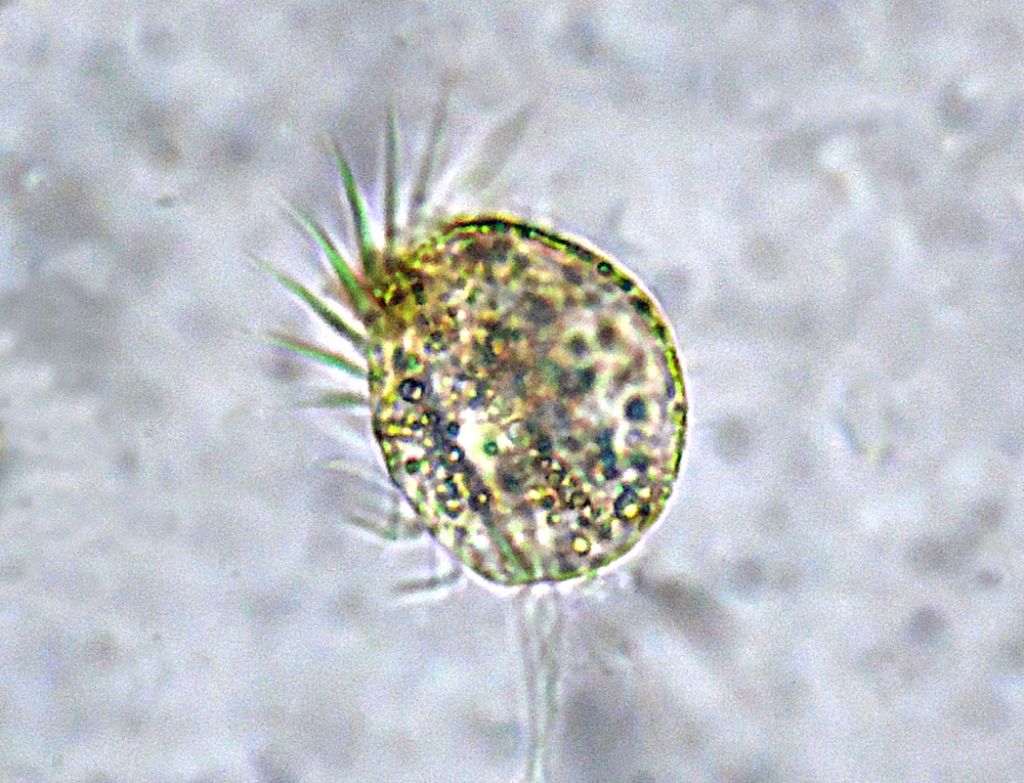 Класс: Ресничные инфузории (cilaita) подкласс: Спиральноресничные инфузории (Spirotrichia)отряд: Олиготрихиды (Oligotrichidae)Форма тела шаровидная или эллипсоидальная.Естественная среда обитания: пресные водоёмы.Размер:  от 0,02 до 0,04 мм.Перемещение: движение очень характерное, с помощью ресничек резкие и широкие скачки, часто вращается на месте. Питание: бактерии.